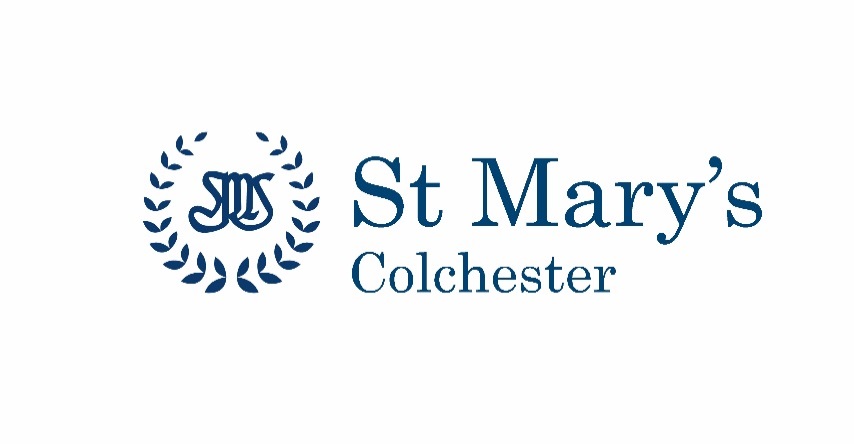 Application FormPost applied for (please state): It is the School's policy to employ the best qualified personnel and to provide equal opportunity for the advancement of employees including promotion and training. The School recognises and is committed to ensuring applicants and employees from all sections of the community are treated equally regardless of race, gender, disability, age, sexual orientation, religion or belief, gender reassignment, marital and civil partnership status, or pregnancy and maternity.We welcome applications from all sections of the community.The School is committed to safeguarding and promoting the welfare of children and young people and expects all staff and volunteers to share this commitment. Our Safeguarding Children Policy is available on our website: www.stmaryscolchester.org.uk.If your application is successful, the School will retain the information provided in this form (together with any attachments) on your personnel file. If your application is unsuccessful, all documentation relating to your application will be confidentially destroyed within six months. The information that you provide on this form will be used to process your application for employment. The personal information that you provide will be stored and used in a confidential manner to help with our recruitment process.If you succeed in your application and take up employment with the school, the information will be used in the administration of your employment. Please read the Privacy Notice for Candidates which is available in the application pack.In accordance with the Education (Health Standards) (England) Regulations 2003 any offer of employment made by the School will be conditional upon the School verifying the successful applicant’s medical fitness for the role.  If your application is successful you will be required to complete a Fitness to Work declaration and depending upon the information supplied, further investigation may be necessary.Please write clearly or type, in dark ink or font. You will be required to produce evidence of any academic or professional qualifications unless advised otherwise.In order that we can compare candidates fairly, this form is the only document we consider when considering applications. Supporting information such as examples of work should only be submitted if specifically requested. Please do not include CVs.Please write clearly or type, in dark ink or font. You will be required to produce evidence of any academic or professional qualifications unless advised otherwise.In order that we can compare candidates fairly, this form is the only document we consider when considering applications. Supporting information such as examples of work should only be submitted if specifically requested. Please do not include CVs.Please write clearly or type, in dark ink or font. You will be required to produce evidence of any academic or professional qualifications unless advised otherwise.In order that we can compare candidates fairly, this form is the only document we consider when considering applications. Supporting information such as examples of work should only be submitted if specifically requested. Please do not include CVs.Please write clearly or type, in dark ink or font. You will be required to produce evidence of any academic or professional qualifications unless advised otherwise.In order that we can compare candidates fairly, this form is the only document we consider when considering applications. Supporting information such as examples of work should only be submitted if specifically requested. Please do not include CVs.Please write clearly or type, in dark ink or font. You will be required to produce evidence of any academic or professional qualifications unless advised otherwise.In order that we can compare candidates fairly, this form is the only document we consider when considering applications. Supporting information such as examples of work should only be submitted if specifically requested. Please do not include CVs.Please write clearly or type, in dark ink or font. You will be required to produce evidence of any academic or professional qualifications unless advised otherwise.In order that we can compare candidates fairly, this form is the only document we consider when considering applications. Supporting information such as examples of work should only be submitted if specifically requested. Please do not include CVs.Please write clearly or type, in dark ink or font. You will be required to produce evidence of any academic or professional qualifications unless advised otherwise.In order that we can compare candidates fairly, this form is the only document we consider when considering applications. Supporting information such as examples of work should only be submitted if specifically requested. Please do not include CVs.Please write clearly or type, in dark ink or font. You will be required to produce evidence of any academic or professional qualifications unless advised otherwise.In order that we can compare candidates fairly, this form is the only document we consider when considering applications. Supporting information such as examples of work should only be submitted if specifically requested. Please do not include CVs.Please write clearly or type, in dark ink or font. You will be required to produce evidence of any academic or professional qualifications unless advised otherwise.In order that we can compare candidates fairly, this form is the only document we consider when considering applications. Supporting information such as examples of work should only be submitted if specifically requested. Please do not include CVs.Please write clearly or type, in dark ink or font. You will be required to produce evidence of any academic or professional qualifications unless advised otherwise.In order that we can compare candidates fairly, this form is the only document we consider when considering applications. Supporting information such as examples of work should only be submitted if specifically requested. Please do not include CVs.Please write clearly or type, in dark ink or font. You will be required to produce evidence of any academic or professional qualifications unless advised otherwise.In order that we can compare candidates fairly, this form is the only document we consider when considering applications. Supporting information such as examples of work should only be submitted if specifically requested. Please do not include CVs.Please write clearly or type, in dark ink or font. You will be required to produce evidence of any academic or professional qualifications unless advised otherwise.In order that we can compare candidates fairly, this form is the only document we consider when considering applications. Supporting information such as examples of work should only be submitted if specifically requested. Please do not include CVs.Please write clearly or type, in dark ink or font. You will be required to produce evidence of any academic or professional qualifications unless advised otherwise.In order that we can compare candidates fairly, this form is the only document we consider when considering applications. Supporting information such as examples of work should only be submitted if specifically requested. Please do not include CVs.Please write clearly or type, in dark ink or font. You will be required to produce evidence of any academic or professional qualifications unless advised otherwise.In order that we can compare candidates fairly, this form is the only document we consider when considering applications. Supporting information such as examples of work should only be submitted if specifically requested. Please do not include CVs.Title(Dr/Mr/Mrs/Miss/Ms)Title(Dr/Mr/Mrs/Miss/Ms)Title(Dr/Mr/Mrs/Miss/Ms)Forename(s)Forename(s)Forename(s)Forename(s)Forename(s)Forename(s)Forename(s)Surname:  Previous name(s):Surname:  Previous name(s):Surname:  Previous name(s):Surname:  Previous name(s):Address:Postcode:Address:Postcode:Address:Postcode:Address:Postcode:Address:Postcode:Address:Postcode:Address:Postcode:Address:Postcode:Address:Postcode:Address:Postcode:Address:Postcode:Address:Postcode:Address:Postcode:Address:Postcode:If have you lived at your current address for less than 5 years please provide all previous addresses that cover the past 5 years (use a separate sheet if necessary)If have you lived at your current address for less than 5 years please provide all previous addresses that cover the past 5 years (use a separate sheet if necessary)If have you lived at your current address for less than 5 years please provide all previous addresses that cover the past 5 years (use a separate sheet if necessary)If have you lived at your current address for less than 5 years please provide all previous addresses that cover the past 5 years (use a separate sheet if necessary)If have you lived at your current address for less than 5 years please provide all previous addresses that cover the past 5 years (use a separate sheet if necessary)If have you lived at your current address for less than 5 years please provide all previous addresses that cover the past 5 years (use a separate sheet if necessary)If have you lived at your current address for less than 5 years please provide all previous addresses that cover the past 5 years (use a separate sheet if necessary)If have you lived at your current address for less than 5 years please provide all previous addresses that cover the past 5 years (use a separate sheet if necessary)If have you lived at your current address for less than 5 years please provide all previous addresses that cover the past 5 years (use a separate sheet if necessary)If have you lived at your current address for less than 5 years please provide all previous addresses that cover the past 5 years (use a separate sheet if necessary)If have you lived at your current address for less than 5 years please provide all previous addresses that cover the past 5 years (use a separate sheet if necessary)If have you lived at your current address for less than 5 years please provide all previous addresses that cover the past 5 years (use a separate sheet if necessary)If have you lived at your current address for less than 5 years please provide all previous addresses that cover the past 5 years (use a separate sheet if necessary)If have you lived at your current address for less than 5 years please provide all previous addresses that cover the past 5 years (use a separate sheet if necessary)Previous Address:Postcode:Period From:                          To:Previous Address:Postcode:Period From:                          To:Previous Address:Postcode:Period From:                          To:Previous Address:Postcode:Period From:                          To:Previous Address:Postcode:Period From:                          To:Previous Address:Postcode:Period From:                          To:Previous Address:Postcode:Period From:	To:	 Previous Address:Postcode:Period From:	To:	 Previous Address:Postcode:Period From:	To:	 Previous Address:Postcode:Period From:	To:	 Previous Address:Postcode:Period From:	To:	 Previous Address:Postcode:Period From:	To:	 Previous Address:Postcode:Period From:	To:	 Previous Address:Postcode:Period From:	To:	 Are you currently eligible for employment in the UK?        Yes    NoPlease provide details of visa/work permit if applicableAre you currently eligible for employment in the UK?        Yes    NoPlease provide details of visa/work permit if applicableAre you currently eligible for employment in the UK?        Yes    NoPlease provide details of visa/work permit if applicableAre you currently eligible for employment in the UK?        Yes    NoPlease provide details of visa/work permit if applicableAre you currently eligible for employment in the UK?        Yes    NoPlease provide details of visa/work permit if applicableAre you currently eligible for employment in the UK?        Yes    NoPlease provide details of visa/work permit if applicableAre you currently eligible for employment in the UK?        Yes    NoPlease provide details of visa/work permit if applicableAre you currently eligible for employment in the UK?        Yes    NoPlease provide details of visa/work permit if applicableAre you currently eligible for employment in the UK?        Yes    NoPlease provide details of visa/work permit if applicableAre you currently eligible for employment in the UK?        Yes    NoPlease provide details of visa/work permit if applicableAre you currently eligible for employment in the UK?        Yes    NoPlease provide details of visa/work permit if applicableAre you currently eligible for employment in the UK?        Yes    NoPlease provide details of visa/work permit if applicableAre you currently eligible for employment in the UK?        Yes    NoPlease provide details of visa/work permit if applicableAre you currently eligible for employment in the UK?        Yes    NoPlease provide details of visa/work permit if applicableHome Tel:Work Tel:Home Tel:Work Tel:Home Tel:Work Tel:Home Tel:Work Tel:Mobile:Mobile:Mobile:Mobile:Mobile:Email:Email:Email:Email:Email:Teacher Reference Number (if applicable)Teacher Reference Number (if applicable)Teacher Reference Number (if applicable)Teacher Reference Number (if applicable)Do you have QualifiedTeacher Status? (if applicable)Yes                   NoDo you have QualifiedTeacher Status? (if applicable)Yes                   NoDo you have QualifiedTeacher Status? (if applicable)Yes                   NoDo you have QualifiedTeacher Status? (if applicable)Yes                   NoDo you have QualifiedTeacher Status? (if applicable)Yes                   NoAre you related to or have a close relationship with an existing employee or Governor of St Mary’s School?      Yes       NoIf yes provide detailsAre you related to or have a close relationship with an existing employee or Governor of St Mary’s School?      Yes       NoIf yes provide detailsAre you related to or have a close relationship with an existing employee or Governor of St Mary’s School?      Yes       NoIf yes provide detailsAre you related to or have a close relationship with an existing employee or Governor of St Mary’s School?      Yes       NoIf yes provide detailsAre you related to or have a close relationship with an existing employee or Governor of St Mary’s School?      Yes       NoIf yes provide detailsWhere did you see this vacancy advertised?Where did you see this vacancy advertised?Where did you see this vacancy advertised?Where did you see this vacancy advertised?EducationPlease start with the most recent at the top of the sectionEducationPlease start with the most recent at the top of the sectionEducationPlease start with the most recent at the top of the sectionEducationPlease start with the most recent at the top of the sectionEducationPlease start with the most recent at the top of the sectionEducationPlease start with the most recent at the top of the sectionEducationPlease start with the most recent at the top of the sectionEducationPlease start with the most recent at the top of the sectionEducationPlease start with the most recent at the top of the sectionEducationPlease start with the most recent at the top of the sectionEducationPlease start with the most recent at the top of the sectionEducationPlease start with the most recent at the top of the sectionEducationPlease start with the most recent at the top of the sectionEducationPlease start with the most recent at the top of the sectionDates attendedName of school/collegeuniversityName of school/collegeuniversityName of school/collegeuniversityName of school/collegeuniversityName of school/collegeuniversityName of school/collegeuniversityName of school/collegeuniversitySubject(s)Subject(s)Subject(s)Subject(s)Subject(s)ResultsGradesClassificationProfessional developmentCourses attended Professional developmentCourses attended Professional developmentCourses attended Professional developmentCourses attended Professional developmentCourses attended Professional developmentCourses attended Professional developmentCourses attended Professional developmentCourses attended Professional developmentCourses attended Professional developmentCourses attended Professional developmentCourses attended Professional developmentCourses attended Professional developmentCourses attended Professional developmentCourses attended Professional membershipsProfessional membershipsProfessional membershipsProfessional membershipsProfessional membershipsProfessional membershipsProfessional membershipsProfessional membershipsProfessional membershipsProfessional membershipsProfessional membershipsProfessional membershipsProfessional membershipsProfessional membershipsInterests, hobbies or skills Interests, hobbies or skills Interests, hobbies or skills Interests, hobbies or skills Interests, hobbies or skills Interests, hobbies or skills Interests, hobbies or skills Interests, hobbies or skills Interests, hobbies or skills Interests, hobbies or skills Interests, hobbies or skills Interests, hobbies or skills Interests, hobbies or skills Interests, hobbies or skills Employment and/or activities since leaving full time educationPlease start with the most recent employer (continue on a separate sheet if necessary).Employment and/or activities since leaving full time educationPlease start with the most recent employer (continue on a separate sheet if necessary).Employment and/or activities since leaving full time educationPlease start with the most recent employer (continue on a separate sheet if necessary).Employment and/or activities since leaving full time educationPlease start with the most recent employer (continue on a separate sheet if necessary).Employment and/or activities since leaving full time educationPlease start with the most recent employer (continue on a separate sheet if necessary).Employment and/or activities since leaving full time educationPlease start with the most recent employer (continue on a separate sheet if necessary).Employment and/or activities since leaving full time educationPlease start with the most recent employer (continue on a separate sheet if necessary).Employment and/or activities since leaving full time educationPlease start with the most recent employer (continue on a separate sheet if necessary).Employment and/or activities since leaving full time educationPlease start with the most recent employer (continue on a separate sheet if necessary).Employment and/or activities since leaving full time educationPlease start with the most recent employer (continue on a separate sheet if necessary).Employment and/or activities since leaving full time educationPlease start with the most recent employer (continue on a separate sheet if necessary).Employment and/or activities since leaving full time educationPlease start with the most recent employer (continue on a separate sheet if necessary).Employment and/or activities since leaving full time educationPlease start with the most recent employer (continue on a separate sheet if necessary).Employment and/or activities since leaving full time educationPlease start with the most recent employer (continue on a separate sheet if necessary).Dates(from/to)Name and address ofemployerName and address ofemployerName and address ofemployerName and address ofemployerPosition held Position/main responsibilitiesSalary (most recent employment only)Position held Position/main responsibilitiesSalary (most recent employment only)Position held Position/main responsibilitiesSalary (most recent employment only)Position held Position/main responsibilitiesSalary (most recent employment only)Position held Position/main responsibilitiesSalary (most recent employment only)Position held Position/main responsibilitiesSalary (most recent employment only)Position held Position/main responsibilitiesSalary (most recent employment only)Reason for leavingReason for leavingGaps in your employmentIf there are any gaps in your employment history (e.g. childcare, travelling) please give details and dates.Gaps in your employmentIf there are any gaps in your employment history (e.g. childcare, travelling) please give details and dates.Gaps in your employmentIf there are any gaps in your employment history (e.g. childcare, travelling) please give details and dates.Gaps in your employmentIf there are any gaps in your employment history (e.g. childcare, travelling) please give details and dates.Gaps in your employmentIf there are any gaps in your employment history (e.g. childcare, travelling) please give details and dates.Gaps in your employmentIf there are any gaps in your employment history (e.g. childcare, travelling) please give details and dates.Gaps in your employmentIf there are any gaps in your employment history (e.g. childcare, travelling) please give details and dates.Gaps in your employmentIf there are any gaps in your employment history (e.g. childcare, travelling) please give details and dates.Gaps in your employmentIf there are any gaps in your employment history (e.g. childcare, travelling) please give details and dates.Gaps in your employmentIf there are any gaps in your employment history (e.g. childcare, travelling) please give details and dates.Gaps in your employmentIf there are any gaps in your employment history (e.g. childcare, travelling) please give details and dates.Gaps in your employmentIf there are any gaps in your employment history (e.g. childcare, travelling) please give details and dates.Gaps in your employmentIf there are any gaps in your employment history (e.g. childcare, travelling) please give details and dates.Gaps in your employmentIf there are any gaps in your employment history (e.g. childcare, travelling) please give details and dates.Statement in support of your applicationPlease give your reasons for applying for this post.  Describe any experience and skills you have gained which meets the requirements of the Job Description and Person Specification (continue on a separate sheet if necessary).Statement in support of your applicationPlease give your reasons for applying for this post.  Describe any experience and skills you have gained which meets the requirements of the Job Description and Person Specification (continue on a separate sheet if necessary).Statement in support of your applicationPlease give your reasons for applying for this post.  Describe any experience and skills you have gained which meets the requirements of the Job Description and Person Specification (continue on a separate sheet if necessary).Statement in support of your applicationPlease give your reasons for applying for this post.  Describe any experience and skills you have gained which meets the requirements of the Job Description and Person Specification (continue on a separate sheet if necessary).Statement in support of your applicationPlease give your reasons for applying for this post.  Describe any experience and skills you have gained which meets the requirements of the Job Description and Person Specification (continue on a separate sheet if necessary).Statement in support of your applicationPlease give your reasons for applying for this post.  Describe any experience and skills you have gained which meets the requirements of the Job Description and Person Specification (continue on a separate sheet if necessary).Statement in support of your applicationPlease give your reasons for applying for this post.  Describe any experience and skills you have gained which meets the requirements of the Job Description and Person Specification (continue on a separate sheet if necessary).Statement in support of your applicationPlease give your reasons for applying for this post.  Describe any experience and skills you have gained which meets the requirements of the Job Description and Person Specification (continue on a separate sheet if necessary).Statement in support of your applicationPlease give your reasons for applying for this post.  Describe any experience and skills you have gained which meets the requirements of the Job Description and Person Specification (continue on a separate sheet if necessary).Statement in support of your applicationPlease give your reasons for applying for this post.  Describe any experience and skills you have gained which meets the requirements of the Job Description and Person Specification (continue on a separate sheet if necessary).Statement in support of your applicationPlease give your reasons for applying for this post.  Describe any experience and skills you have gained which meets the requirements of the Job Description and Person Specification (continue on a separate sheet if necessary).Statement in support of your applicationPlease give your reasons for applying for this post.  Describe any experience and skills you have gained which meets the requirements of the Job Description and Person Specification (continue on a separate sheet if necessary).Statement in support of your applicationPlease give your reasons for applying for this post.  Describe any experience and skills you have gained which meets the requirements of the Job Description and Person Specification (continue on a separate sheet if necessary).Statement in support of your applicationPlease give your reasons for applying for this post.  Describe any experience and skills you have gained which meets the requirements of the Job Description and Person Specification (continue on a separate sheet if necessary).Rehabilitation of Offenders Act 1974 / Criminal Convictions Rehabilitation of Offenders Act 1974 / Criminal Convictions Rehabilitation of Offenders Act 1974 / Criminal Convictions Rehabilitation of Offenders Act 1974 / Criminal Convictions Rehabilitation of Offenders Act 1974 / Criminal Convictions Rehabilitation of Offenders Act 1974 / Criminal Convictions Rehabilitation of Offenders Act 1974 / Criminal Convictions Rehabilitation of Offenders Act 1974 / Criminal Convictions Rehabilitation of Offenders Act 1974 / Criminal Convictions Rehabilitation of Offenders Act 1974 / Criminal Convictions Rehabilitation of Offenders Act 1974 / Criminal Convictions Rehabilitation of Offenders Act 1974 / Criminal Convictions Rehabilitation of Offenders Act 1974 / Criminal Convictions Rehabilitation of Offenders Act 1974 / Criminal Convictions All posts involving direct contact with children are exempt from the Rehabilitation of Offenders Act 1974. However, amendments to the Exceptions Order 1975 (2013 & 2020) provide that certain spent convictions and cautions are 'protected'. These are not subject to disclosure to employers and cannot be taken into account. Guidance and criteria on the filtering of these cautions and convictions can be found on the Ministry of Justice website.Shortlisted candidates will be asked to provide details of all unspent convictions and those that would not be filtered, prior to the date of the interview. You may be asked for further information about your criminal history during the recruitment process.  If your application is successful, this self-disclosure information will be checked against information from the Disclosure & Barring Service before your appointment is confirmed.All posts involving direct contact with children are exempt from the Rehabilitation of Offenders Act 1974. However, amendments to the Exceptions Order 1975 (2013 & 2020) provide that certain spent convictions and cautions are 'protected'. These are not subject to disclosure to employers and cannot be taken into account. Guidance and criteria on the filtering of these cautions and convictions can be found on the Ministry of Justice website.Shortlisted candidates will be asked to provide details of all unspent convictions and those that would not be filtered, prior to the date of the interview. You may be asked for further information about your criminal history during the recruitment process.  If your application is successful, this self-disclosure information will be checked against information from the Disclosure & Barring Service before your appointment is confirmed.All posts involving direct contact with children are exempt from the Rehabilitation of Offenders Act 1974. However, amendments to the Exceptions Order 1975 (2013 & 2020) provide that certain spent convictions and cautions are 'protected'. These are not subject to disclosure to employers and cannot be taken into account. Guidance and criteria on the filtering of these cautions and convictions can be found on the Ministry of Justice website.Shortlisted candidates will be asked to provide details of all unspent convictions and those that would not be filtered, prior to the date of the interview. You may be asked for further information about your criminal history during the recruitment process.  If your application is successful, this self-disclosure information will be checked against information from the Disclosure & Barring Service before your appointment is confirmed.All posts involving direct contact with children are exempt from the Rehabilitation of Offenders Act 1974. However, amendments to the Exceptions Order 1975 (2013 & 2020) provide that certain spent convictions and cautions are 'protected'. These are not subject to disclosure to employers and cannot be taken into account. Guidance and criteria on the filtering of these cautions and convictions can be found on the Ministry of Justice website.Shortlisted candidates will be asked to provide details of all unspent convictions and those that would not be filtered, prior to the date of the interview. You may be asked for further information about your criminal history during the recruitment process.  If your application is successful, this self-disclosure information will be checked against information from the Disclosure & Barring Service before your appointment is confirmed.All posts involving direct contact with children are exempt from the Rehabilitation of Offenders Act 1974. However, amendments to the Exceptions Order 1975 (2013 & 2020) provide that certain spent convictions and cautions are 'protected'. These are not subject to disclosure to employers and cannot be taken into account. Guidance and criteria on the filtering of these cautions and convictions can be found on the Ministry of Justice website.Shortlisted candidates will be asked to provide details of all unspent convictions and those that would not be filtered, prior to the date of the interview. You may be asked for further information about your criminal history during the recruitment process.  If your application is successful, this self-disclosure information will be checked against information from the Disclosure & Barring Service before your appointment is confirmed.All posts involving direct contact with children are exempt from the Rehabilitation of Offenders Act 1974. However, amendments to the Exceptions Order 1975 (2013 & 2020) provide that certain spent convictions and cautions are 'protected'. These are not subject to disclosure to employers and cannot be taken into account. Guidance and criteria on the filtering of these cautions and convictions can be found on the Ministry of Justice website.Shortlisted candidates will be asked to provide details of all unspent convictions and those that would not be filtered, prior to the date of the interview. You may be asked for further information about your criminal history during the recruitment process.  If your application is successful, this self-disclosure information will be checked against information from the Disclosure & Barring Service before your appointment is confirmed.All posts involving direct contact with children are exempt from the Rehabilitation of Offenders Act 1974. However, amendments to the Exceptions Order 1975 (2013 & 2020) provide that certain spent convictions and cautions are 'protected'. These are not subject to disclosure to employers and cannot be taken into account. Guidance and criteria on the filtering of these cautions and convictions can be found on the Ministry of Justice website.Shortlisted candidates will be asked to provide details of all unspent convictions and those that would not be filtered, prior to the date of the interview. You may be asked for further information about your criminal history during the recruitment process.  If your application is successful, this self-disclosure information will be checked against information from the Disclosure & Barring Service before your appointment is confirmed.All posts involving direct contact with children are exempt from the Rehabilitation of Offenders Act 1974. However, amendments to the Exceptions Order 1975 (2013 & 2020) provide that certain spent convictions and cautions are 'protected'. These are not subject to disclosure to employers and cannot be taken into account. Guidance and criteria on the filtering of these cautions and convictions can be found on the Ministry of Justice website.Shortlisted candidates will be asked to provide details of all unspent convictions and those that would not be filtered, prior to the date of the interview. You may be asked for further information about your criminal history during the recruitment process.  If your application is successful, this self-disclosure information will be checked against information from the Disclosure & Barring Service before your appointment is confirmed.All posts involving direct contact with children are exempt from the Rehabilitation of Offenders Act 1974. However, amendments to the Exceptions Order 1975 (2013 & 2020) provide that certain spent convictions and cautions are 'protected'. These are not subject to disclosure to employers and cannot be taken into account. Guidance and criteria on the filtering of these cautions and convictions can be found on the Ministry of Justice website.Shortlisted candidates will be asked to provide details of all unspent convictions and those that would not be filtered, prior to the date of the interview. You may be asked for further information about your criminal history during the recruitment process.  If your application is successful, this self-disclosure information will be checked against information from the Disclosure & Barring Service before your appointment is confirmed.All posts involving direct contact with children are exempt from the Rehabilitation of Offenders Act 1974. However, amendments to the Exceptions Order 1975 (2013 & 2020) provide that certain spent convictions and cautions are 'protected'. These are not subject to disclosure to employers and cannot be taken into account. Guidance and criteria on the filtering of these cautions and convictions can be found on the Ministry of Justice website.Shortlisted candidates will be asked to provide details of all unspent convictions and those that would not be filtered, prior to the date of the interview. You may be asked for further information about your criminal history during the recruitment process.  If your application is successful, this self-disclosure information will be checked against information from the Disclosure & Barring Service before your appointment is confirmed.All posts involving direct contact with children are exempt from the Rehabilitation of Offenders Act 1974. However, amendments to the Exceptions Order 1975 (2013 & 2020) provide that certain spent convictions and cautions are 'protected'. These are not subject to disclosure to employers and cannot be taken into account. Guidance and criteria on the filtering of these cautions and convictions can be found on the Ministry of Justice website.Shortlisted candidates will be asked to provide details of all unspent convictions and those that would not be filtered, prior to the date of the interview. You may be asked for further information about your criminal history during the recruitment process.  If your application is successful, this self-disclosure information will be checked against information from the Disclosure & Barring Service before your appointment is confirmed.All posts involving direct contact with children are exempt from the Rehabilitation of Offenders Act 1974. However, amendments to the Exceptions Order 1975 (2013 & 2020) provide that certain spent convictions and cautions are 'protected'. These are not subject to disclosure to employers and cannot be taken into account. Guidance and criteria on the filtering of these cautions and convictions can be found on the Ministry of Justice website.Shortlisted candidates will be asked to provide details of all unspent convictions and those that would not be filtered, prior to the date of the interview. You may be asked for further information about your criminal history during the recruitment process.  If your application is successful, this self-disclosure information will be checked against information from the Disclosure & Barring Service before your appointment is confirmed.All posts involving direct contact with children are exempt from the Rehabilitation of Offenders Act 1974. However, amendments to the Exceptions Order 1975 (2013 & 2020) provide that certain spent convictions and cautions are 'protected'. These are not subject to disclosure to employers and cannot be taken into account. Guidance and criteria on the filtering of these cautions and convictions can be found on the Ministry of Justice website.Shortlisted candidates will be asked to provide details of all unspent convictions and those that would not be filtered, prior to the date of the interview. You may be asked for further information about your criminal history during the recruitment process.  If your application is successful, this self-disclosure information will be checked against information from the Disclosure & Barring Service before your appointment is confirmed.All posts involving direct contact with children are exempt from the Rehabilitation of Offenders Act 1974. However, amendments to the Exceptions Order 1975 (2013 & 2020) provide that certain spent convictions and cautions are 'protected'. These are not subject to disclosure to employers and cannot be taken into account. Guidance and criteria on the filtering of these cautions and convictions can be found on the Ministry of Justice website.Shortlisted candidates will be asked to provide details of all unspent convictions and those that would not be filtered, prior to the date of the interview. You may be asked for further information about your criminal history during the recruitment process.  If your application is successful, this self-disclosure information will be checked against information from the Disclosure & Barring Service before your appointment is confirmed.Living or working outside of the UKLiving or working outside of the UKLiving or working outside of the UKLiving or working outside of the UKLiving or working outside of the UKLiving or working outside of the UKLiving or working outside of the UKLiving or working outside of the UKLiving or working outside of the UKLiving or working outside of the UKLiving or working outside of the UKLiving or working outside of the UKLiving or working outside of the UKLiving or working outside of the UKHave you lived or worked outside of the UK?                                                 Yes                 No   If yes, please provide details (locations, dates)Have you lived or worked outside of the UK?                                                 Yes                 No   If yes, please provide details (locations, dates)Have you lived or worked outside of the UK?                                                 Yes                 No   If yes, please provide details (locations, dates)Have you lived or worked outside of the UK?                                                 Yes                 No   If yes, please provide details (locations, dates)Have you lived or worked outside of the UK?                                                 Yes                 No   If yes, please provide details (locations, dates)Have you lived or worked outside of the UK?                                                 Yes                 No   If yes, please provide details (locations, dates)Have you lived or worked outside of the UK?                                                 Yes                 No   If yes, please provide details (locations, dates)Have you lived or worked outside of the UK?                                                 Yes                 No   If yes, please provide details (locations, dates)Have you lived or worked outside of the UK?                                                 Yes                 No   If yes, please provide details (locations, dates)Have you lived or worked outside of the UK?                                                 Yes                 No   If yes, please provide details (locations, dates)Have you lived or worked outside of the UK?                                                 Yes                 No   If yes, please provide details (locations, dates)Have you lived or worked outside of the UK?                                                 Yes                 No   If yes, please provide details (locations, dates)Have you lived or worked outside of the UK?                                                 Yes                 No   If yes, please provide details (locations, dates)Have you lived or worked outside of the UK?                                                 Yes                 No   If yes, please provide details (locations, dates)ReferencesPlease supply the names and contact details of two people who we may contact for references.  One of these must be your current or most recent employer.  If your current or most recent employment does or did not involve working with children, then your second referee should be from your employer with whom you most recently worked with children. Neither referee should be a relative or someone known to you solely as a friend.The School reserves the right to take up references from any previous employer.If the School receives a factual reference i.e. one which contains only limited information about you, additional references may be sought. If you have previously worked overseas the School may take up references from your overseas employers. The School may also telephone your referees in order to verify the reference they have provided. ReferencesPlease supply the names and contact details of two people who we may contact for references.  One of these must be your current or most recent employer.  If your current or most recent employment does or did not involve working with children, then your second referee should be from your employer with whom you most recently worked with children. Neither referee should be a relative or someone known to you solely as a friend.The School reserves the right to take up references from any previous employer.If the School receives a factual reference i.e. one which contains only limited information about you, additional references may be sought. If you have previously worked overseas the School may take up references from your overseas employers. The School may also telephone your referees in order to verify the reference they have provided. ReferencesPlease supply the names and contact details of two people who we may contact for references.  One of these must be your current or most recent employer.  If your current or most recent employment does or did not involve working with children, then your second referee should be from your employer with whom you most recently worked with children. Neither referee should be a relative or someone known to you solely as a friend.The School reserves the right to take up references from any previous employer.If the School receives a factual reference i.e. one which contains only limited information about you, additional references may be sought. If you have previously worked overseas the School may take up references from your overseas employers. The School may also telephone your referees in order to verify the reference they have provided. ReferencesPlease supply the names and contact details of two people who we may contact for references.  One of these must be your current or most recent employer.  If your current or most recent employment does or did not involve working with children, then your second referee should be from your employer with whom you most recently worked with children. Neither referee should be a relative or someone known to you solely as a friend.The School reserves the right to take up references from any previous employer.If the School receives a factual reference i.e. one which contains only limited information about you, additional references may be sought. If you have previously worked overseas the School may take up references from your overseas employers. The School may also telephone your referees in order to verify the reference they have provided. ReferencesPlease supply the names and contact details of two people who we may contact for references.  One of these must be your current or most recent employer.  If your current or most recent employment does or did not involve working with children, then your second referee should be from your employer with whom you most recently worked with children. Neither referee should be a relative or someone known to you solely as a friend.The School reserves the right to take up references from any previous employer.If the School receives a factual reference i.e. one which contains only limited information about you, additional references may be sought. If you have previously worked overseas the School may take up references from your overseas employers. The School may also telephone your referees in order to verify the reference they have provided. ReferencesPlease supply the names and contact details of two people who we may contact for references.  One of these must be your current or most recent employer.  If your current or most recent employment does or did not involve working with children, then your second referee should be from your employer with whom you most recently worked with children. Neither referee should be a relative or someone known to you solely as a friend.The School reserves the right to take up references from any previous employer.If the School receives a factual reference i.e. one which contains only limited information about you, additional references may be sought. If you have previously worked overseas the School may take up references from your overseas employers. The School may also telephone your referees in order to verify the reference they have provided. ReferencesPlease supply the names and contact details of two people who we may contact for references.  One of these must be your current or most recent employer.  If your current or most recent employment does or did not involve working with children, then your second referee should be from your employer with whom you most recently worked with children. Neither referee should be a relative or someone known to you solely as a friend.The School reserves the right to take up references from any previous employer.If the School receives a factual reference i.e. one which contains only limited information about you, additional references may be sought. If you have previously worked overseas the School may take up references from your overseas employers. The School may also telephone your referees in order to verify the reference they have provided. ReferencesPlease supply the names and contact details of two people who we may contact for references.  One of these must be your current or most recent employer.  If your current or most recent employment does or did not involve working with children, then your second referee should be from your employer with whom you most recently worked with children. Neither referee should be a relative or someone known to you solely as a friend.The School reserves the right to take up references from any previous employer.If the School receives a factual reference i.e. one which contains only limited information about you, additional references may be sought. If you have previously worked overseas the School may take up references from your overseas employers. The School may also telephone your referees in order to verify the reference they have provided. ReferencesPlease supply the names and contact details of two people who we may contact for references.  One of these must be your current or most recent employer.  If your current or most recent employment does or did not involve working with children, then your second referee should be from your employer with whom you most recently worked with children. Neither referee should be a relative or someone known to you solely as a friend.The School reserves the right to take up references from any previous employer.If the School receives a factual reference i.e. one which contains only limited information about you, additional references may be sought. If you have previously worked overseas the School may take up references from your overseas employers. The School may also telephone your referees in order to verify the reference they have provided. ReferencesPlease supply the names and contact details of two people who we may contact for references.  One of these must be your current or most recent employer.  If your current or most recent employment does or did not involve working with children, then your second referee should be from your employer with whom you most recently worked with children. Neither referee should be a relative or someone known to you solely as a friend.The School reserves the right to take up references from any previous employer.If the School receives a factual reference i.e. one which contains only limited information about you, additional references may be sought. If you have previously worked overseas the School may take up references from your overseas employers. The School may also telephone your referees in order to verify the reference they have provided. ReferencesPlease supply the names and contact details of two people who we may contact for references.  One of these must be your current or most recent employer.  If your current or most recent employment does or did not involve working with children, then your second referee should be from your employer with whom you most recently worked with children. Neither referee should be a relative or someone known to you solely as a friend.The School reserves the right to take up references from any previous employer.If the School receives a factual reference i.e. one which contains only limited information about you, additional references may be sought. If you have previously worked overseas the School may take up references from your overseas employers. The School may also telephone your referees in order to verify the reference they have provided. ReferencesPlease supply the names and contact details of two people who we may contact for references.  One of these must be your current or most recent employer.  If your current or most recent employment does or did not involve working with children, then your second referee should be from your employer with whom you most recently worked with children. Neither referee should be a relative or someone known to you solely as a friend.The School reserves the right to take up references from any previous employer.If the School receives a factual reference i.e. one which contains only limited information about you, additional references may be sought. If you have previously worked overseas the School may take up references from your overseas employers. The School may also telephone your referees in order to verify the reference they have provided. ReferencesPlease supply the names and contact details of two people who we may contact for references.  One of these must be your current or most recent employer.  If your current or most recent employment does or did not involve working with children, then your second referee should be from your employer with whom you most recently worked with children. Neither referee should be a relative or someone known to you solely as a friend.The School reserves the right to take up references from any previous employer.If the School receives a factual reference i.e. one which contains only limited information about you, additional references may be sought. If you have previously worked overseas the School may take up references from your overseas employers. The School may also telephone your referees in order to verify the reference they have provided. ReferencesPlease supply the names and contact details of two people who we may contact for references.  One of these must be your current or most recent employer.  If your current or most recent employment does or did not involve working with children, then your second referee should be from your employer with whom you most recently worked with children. Neither referee should be a relative or someone known to you solely as a friend.The School reserves the right to take up references from any previous employer.If the School receives a factual reference i.e. one which contains only limited information about you, additional references may be sought. If you have previously worked overseas the School may take up references from your overseas employers. The School may also telephone your referees in order to verify the reference they have provided. Referee 1Referee 1Referee 1Referee 1Referee 1Referee 1Referee 1Referee 2Referee 2Referee 2Referee 2Referee 2Referee 2Referee 2NameNameNameNameNameNameOrganisationOrganisationOrganisationOrganisationOrganisationOrganisationAddressAddressAddressAddressAddressAddressPosition/ OccupationPosition/ OccupationPosition/ OccupationPosition/ OccupationPosition/ OccupationPosition/ OccupationTelephone Number Telephone Number Telephone NumberTelephone NumberTelephone NumberTelephone NumberEmailEmailEmailEmailEmailEmailContact before interview?           Yes         No*Contact before interview?           Yes         No*Contact before interview?           Yes         No*Contact before interview?           Yes         No*Contact before interview?           Yes         No*Contact before interview?           Yes         No*Contact before interview?           Yes         No*Contact before interview?        Yes         No*Contact before interview?        Yes         No*Contact before interview?        Yes         No*Contact before interview?        Yes         No*Contact before interview?        Yes         No*Contact before interview?        Yes         No*Contact before interview?        Yes         No**Important noteIf shortlisted, the School may be required to take up references before the interview unless there are exceptional circumstances for us not to. Therefore, if you answer no above, please give your reasons for doing so.*Important noteIf shortlisted, the School may be required to take up references before the interview unless there are exceptional circumstances for us not to. Therefore, if you answer no above, please give your reasons for doing so.*Important noteIf shortlisted, the School may be required to take up references before the interview unless there are exceptional circumstances for us not to. Therefore, if you answer no above, please give your reasons for doing so.*Important noteIf shortlisted, the School may be required to take up references before the interview unless there are exceptional circumstances for us not to. Therefore, if you answer no above, please give your reasons for doing so.*Important noteIf shortlisted, the School may be required to take up references before the interview unless there are exceptional circumstances for us not to. Therefore, if you answer no above, please give your reasons for doing so.*Important noteIf shortlisted, the School may be required to take up references before the interview unless there are exceptional circumstances for us not to. Therefore, if you answer no above, please give your reasons for doing so.*Important noteIf shortlisted, the School may be required to take up references before the interview unless there are exceptional circumstances for us not to. Therefore, if you answer no above, please give your reasons for doing so.*Important noteIf shortlisted, the School may be required to take up references before the interview unless there are exceptional circumstances for us not to. Therefore, if you answer no above, please give your reasons for doing so.*Important noteIf shortlisted, the School may be required to take up references before the interview unless there are exceptional circumstances for us not to. Therefore, if you answer no above, please give your reasons for doing so.*Important noteIf shortlisted, the School may be required to take up references before the interview unless there are exceptional circumstances for us not to. Therefore, if you answer no above, please give your reasons for doing so.*Important noteIf shortlisted, the School may be required to take up references before the interview unless there are exceptional circumstances for us not to. Therefore, if you answer no above, please give your reasons for doing so.*Important noteIf shortlisted, the School may be required to take up references before the interview unless there are exceptional circumstances for us not to. Therefore, if you answer no above, please give your reasons for doing so.*Important noteIf shortlisted, the School may be required to take up references before the interview unless there are exceptional circumstances for us not to. Therefore, if you answer no above, please give your reasons for doing so.*Important noteIf shortlisted, the School may be required to take up references before the interview unless there are exceptional circumstances for us not to. Therefore, if you answer no above, please give your reasons for doing so.DeclarationDeclarationDeclarationDeclarationDeclarationDeclarationDeclarationDeclarationDeclarationDeclarationDeclarationDeclarationDeclarationDeclarationI confirm that the information I have given on this form is true and correct to the best of my knowledge.I confirm that I am not on any Barred Check List, disqualified from working with children or subject to sanctions imposed by a regulatory body.I understand that providing false information is an offence which could result in my application being rejected or, if the false information comes to light after my appointment, summary dismissal.I have read and understood the Privacy Notice for Candidates. I consent to my data being collected, controlled and processed for the purposes set out and explained in this Privacy Notice and as required by law.I confirm that the information I have given on this form is true and correct to the best of my knowledge.I confirm that I am not on any Barred Check List, disqualified from working with children or subject to sanctions imposed by a regulatory body.I understand that providing false information is an offence which could result in my application being rejected or, if the false information comes to light after my appointment, summary dismissal.I have read and understood the Privacy Notice for Candidates. I consent to my data being collected, controlled and processed for the purposes set out and explained in this Privacy Notice and as required by law.I confirm that the information I have given on this form is true and correct to the best of my knowledge.I confirm that I am not on any Barred Check List, disqualified from working with children or subject to sanctions imposed by a regulatory body.I understand that providing false information is an offence which could result in my application being rejected or, if the false information comes to light after my appointment, summary dismissal.I have read and understood the Privacy Notice for Candidates. I consent to my data being collected, controlled and processed for the purposes set out and explained in this Privacy Notice and as required by law.I confirm that the information I have given on this form is true and correct to the best of my knowledge.I confirm that I am not on any Barred Check List, disqualified from working with children or subject to sanctions imposed by a regulatory body.I understand that providing false information is an offence which could result in my application being rejected or, if the false information comes to light after my appointment, summary dismissal.I have read and understood the Privacy Notice for Candidates. I consent to my data being collected, controlled and processed for the purposes set out and explained in this Privacy Notice and as required by law.I confirm that the information I have given on this form is true and correct to the best of my knowledge.I confirm that I am not on any Barred Check List, disqualified from working with children or subject to sanctions imposed by a regulatory body.I understand that providing false information is an offence which could result in my application being rejected or, if the false information comes to light after my appointment, summary dismissal.I have read and understood the Privacy Notice for Candidates. I consent to my data being collected, controlled and processed for the purposes set out and explained in this Privacy Notice and as required by law.I confirm that the information I have given on this form is true and correct to the best of my knowledge.I confirm that I am not on any Barred Check List, disqualified from working with children or subject to sanctions imposed by a regulatory body.I understand that providing false information is an offence which could result in my application being rejected or, if the false information comes to light after my appointment, summary dismissal.I have read and understood the Privacy Notice for Candidates. I consent to my data being collected, controlled and processed for the purposes set out and explained in this Privacy Notice and as required by law.I confirm that the information I have given on this form is true and correct to the best of my knowledge.I confirm that I am not on any Barred Check List, disqualified from working with children or subject to sanctions imposed by a regulatory body.I understand that providing false information is an offence which could result in my application being rejected or, if the false information comes to light after my appointment, summary dismissal.I have read and understood the Privacy Notice for Candidates. I consent to my data being collected, controlled and processed for the purposes set out and explained in this Privacy Notice and as required by law.I confirm that the information I have given on this form is true and correct to the best of my knowledge.I confirm that I am not on any Barred Check List, disqualified from working with children or subject to sanctions imposed by a regulatory body.I understand that providing false information is an offence which could result in my application being rejected or, if the false information comes to light after my appointment, summary dismissal.I have read and understood the Privacy Notice for Candidates. I consent to my data being collected, controlled and processed for the purposes set out and explained in this Privacy Notice and as required by law.I confirm that the information I have given on this form is true and correct to the best of my knowledge.I confirm that I am not on any Barred Check List, disqualified from working with children or subject to sanctions imposed by a regulatory body.I understand that providing false information is an offence which could result in my application being rejected or, if the false information comes to light after my appointment, summary dismissal.I have read and understood the Privacy Notice for Candidates. I consent to my data being collected, controlled and processed for the purposes set out and explained in this Privacy Notice and as required by law.I confirm that the information I have given on this form is true and correct to the best of my knowledge.I confirm that I am not on any Barred Check List, disqualified from working with children or subject to sanctions imposed by a regulatory body.I understand that providing false information is an offence which could result in my application being rejected or, if the false information comes to light after my appointment, summary dismissal.I have read and understood the Privacy Notice for Candidates. I consent to my data being collected, controlled and processed for the purposes set out and explained in this Privacy Notice and as required by law.I confirm that the information I have given on this form is true and correct to the best of my knowledge.I confirm that I am not on any Barred Check List, disqualified from working with children or subject to sanctions imposed by a regulatory body.I understand that providing false information is an offence which could result in my application being rejected or, if the false information comes to light after my appointment, summary dismissal.I have read and understood the Privacy Notice for Candidates. I consent to my data being collected, controlled and processed for the purposes set out and explained in this Privacy Notice and as required by law.I confirm that the information I have given on this form is true and correct to the best of my knowledge.I confirm that I am not on any Barred Check List, disqualified from working with children or subject to sanctions imposed by a regulatory body.I understand that providing false information is an offence which could result in my application being rejected or, if the false information comes to light after my appointment, summary dismissal.I have read and understood the Privacy Notice for Candidates. I consent to my data being collected, controlled and processed for the purposes set out and explained in this Privacy Notice and as required by law.I confirm that the information I have given on this form is true and correct to the best of my knowledge.I confirm that I am not on any Barred Check List, disqualified from working with children or subject to sanctions imposed by a regulatory body.I understand that providing false information is an offence which could result in my application being rejected or, if the false information comes to light after my appointment, summary dismissal.I have read and understood the Privacy Notice for Candidates. I consent to my data being collected, controlled and processed for the purposes set out and explained in this Privacy Notice and as required by law.I confirm that the information I have given on this form is true and correct to the best of my knowledge.I confirm that I am not on any Barred Check List, disqualified from working with children or subject to sanctions imposed by a regulatory body.I understand that providing false information is an offence which could result in my application being rejected or, if the false information comes to light after my appointment, summary dismissal.I have read and understood the Privacy Notice for Candidates. I consent to my data being collected, controlled and processed for the purposes set out and explained in this Privacy Notice and as required by law.SignatureSignatureDateDateDateDateWhere this form is submitted electronically, electronic receipt of this form by the School will be deemed equivalent to submission of a signed version and will constitute confirmation of this declaration.Where this form is submitted electronically, electronic receipt of this form by the School will be deemed equivalent to submission of a signed version and will constitute confirmation of this declaration.Where this form is submitted electronically, electronic receipt of this form by the School will be deemed equivalent to submission of a signed version and will constitute confirmation of this declaration.Where this form is submitted electronically, electronic receipt of this form by the School will be deemed equivalent to submission of a signed version and will constitute confirmation of this declaration.Where this form is submitted electronically, electronic receipt of this form by the School will be deemed equivalent to submission of a signed version and will constitute confirmation of this declaration.Where this form is submitted electronically, electronic receipt of this form by the School will be deemed equivalent to submission of a signed version and will constitute confirmation of this declaration.Where this form is submitted electronically, electronic receipt of this form by the School will be deemed equivalent to submission of a signed version and will constitute confirmation of this declaration.Where this form is submitted electronically, electronic receipt of this form by the School will be deemed equivalent to submission of a signed version and will constitute confirmation of this declaration.Where this form is submitted electronically, electronic receipt of this form by the School will be deemed equivalent to submission of a signed version and will constitute confirmation of this declaration.Where this form is submitted electronically, electronic receipt of this form by the School will be deemed equivalent to submission of a signed version and will constitute confirmation of this declaration.Where this form is submitted electronically, electronic receipt of this form by the School will be deemed equivalent to submission of a signed version and will constitute confirmation of this declaration.Where this form is submitted electronically, electronic receipt of this form by the School will be deemed equivalent to submission of a signed version and will constitute confirmation of this declaration.Where this form is submitted electronically, electronic receipt of this form by the School will be deemed equivalent to submission of a signed version and will constitute confirmation of this declaration.Where this form is submitted electronically, electronic receipt of this form by the School will be deemed equivalent to submission of a signed version and will constitute confirmation of this declaration.Recruitment and Data ProtectionHealthMonitoring FormThis section of the form will be detached from your application and will be used solely for equality monitoring purposes.  This form will be kept separately from your application.St Mary’s School recognises and is committed to ensuring applicants and employees from all sections of the community are treated equally regardless of race, gender, disability, age, sexual orientation, religion or belief, gender reassignment, marital and civil partnership status, or pregnancy and maternity.We welcome applications from all sections of the community.You are not obliged to complete this form but it is helpful to the School in maintaining equal opportunities.All information provided will be treated in confidence and used as set out in the School’s Privacy Notice for Candidates which is available in the application pack._____________________________________________________________________________________Position applied for:   Please tick the appropriate description A  White      British       Any other white background  B   Mixed        White and Black Caribbean       White and Black African       White and Asian       Any other mixed background C    Asian or Asian British         Indian        Pakistani        Bangladeshi       Any other Asian background D    Black or Black British         Caribbean         African        Any other Black background  E    Chinese or other ethnic group         Chinese        Other ethnic group F     Prefer not to say 